ВИП сервис в аэропорту КальяриVIP SERVICEПакет ВИП сервиса в аэропорту обеспечивает повышенный комфорт, персональное внимание, снимает языковой барьер, оптимизирует и экономит время ВИП пассажира.  Возможен на прилете и вылете для рейса любой авиакомпании и класса перелета, все дни недели. ВИП сервис на прилетеПерсональный русскоговорящий ассистент с момента встречи около трапа самолета и до посадки в автомобиль, который выполняет трансфер в отель; Индивидуальный трансфер на автомобиле или микроавтобусе от трапа самолета до терминала*. В случае парковки самолета у «рукава», персональный ассистент встречает ВИП пассажиров у выхода из самолета; Приоритетное прохождение паспортного контроля при прибытии из страны, не входящей в шенгенский союз; Услуги носильщиков и ассистента при получении багажа; Ассистенция в случае обращения в службу розыска багажа Lost & Found;  Услуги носильщиков по доставке полученного багажа, его погрузки в автомобиль, выполняющий трансфер в отель. ВИП сервис при вылетеПерсональный русскоговорящий ассистент с момента прибытия в аэропорт и до трапа самолета;  Услуги носильщиков по доставке багажа ВИП пассажира от автомобиля, выполнявшего трансфер из отеля, до пункта сдача багажа; Приоритетная регистрация на рейс в сопровождении персонального ассистента и носильщиков; Персональная ассистенция при оформлении Tax Free; Приоритетный контроль безопасности Fast Track; ВИП зал VIP Lounge в зале вылета; Приоритетное прохождение паспортного контроля при вылете в страну, не входящую в шенгенский союз;Индивидуальный трансфер на автомобиле или микроавтобусе от терминала до трапа самолета*. В случае парковки самолета у «рукава», персональный ассистент провожает до входа в самолет; Стоимость услуг, с чел.: Обязательная доплата к ВИП-сервису (для мин. 1 чел.): подача машины к трапу самолета и трансфер до терминала или трансфер от терминала к трапу самолета -  EURO 100 за машину в одну сторону. Комиссия агентства10%Заказ оформляется не позднее, чем за 3 дня до даты предоставления услуги;  При бронировании только этой услуги (без бронирования проживания, перелета или трансфера на Сардинии в компании «Карлсон Туризм»), обязательная доплата: сервисный сбор (Handling Fee) – EURO 25.    При бронировании отеля или трансфера Handling Fee не взимается.    WELCOMEWELCOMEВ распоряжении ВИП пассажира квалифицированные ассистенты, владеющие несколькими языками, в том числе русским.  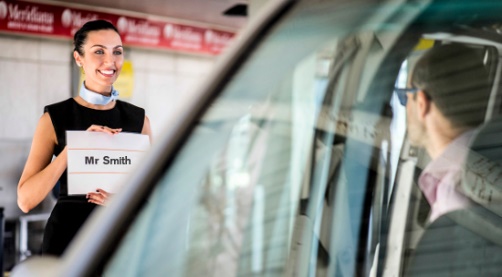 FAST TRACKFAST TRACKПри вылете персональный ассистент поможет с процедурами регистрации на рейс и паспортного контроля, в том время как прикрепленный носильщик займется багажом ВИП пассажиров. ВИП сервис гарантирует приоритетное прохождение личного досмотра на контроле безопасности, быстрый доступ в зону вылета. 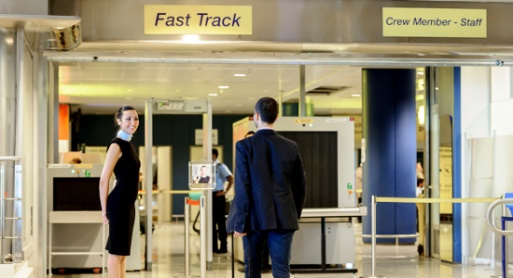 EXCLUSIVE VIP LOUNGESEXCLUSIVE VIP LOUNGESПри вылете для ВИП пассажиров предоставлен вход в ВИП зал, где в атмосфере прайваси можно отдохнуть до посадки на рейс. К услугам ВИП пассажиров большой выбор закусок и напитков, а также такие услуги, как информация о рейсе, спутниковое TV, свежая пресса, высокоскоростной Интернет WiFi.   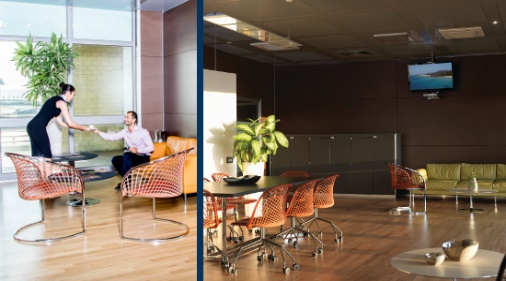 SPECIAL PRIVILEGE SPECIAL PRIVILEGE По желанию персональный ассистент сопроводит на шопинг в аэропорту. Персональный ассистент координирует процедуру приоритетной посадки и сопровождает ВИП пассажиров до входа на борт самолета. 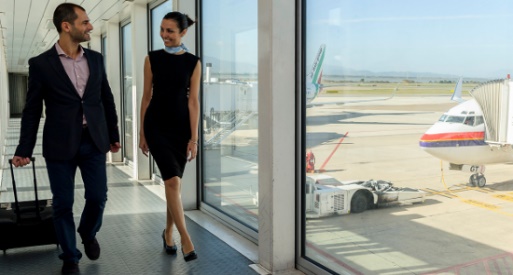 VIP TRANSFER VIP TRANSFER Предполагает трансфер от терминала к трапу самолета на частном автомобиле на прилете и при вылете (в том случае, если место стоянки самолета это позволяет).   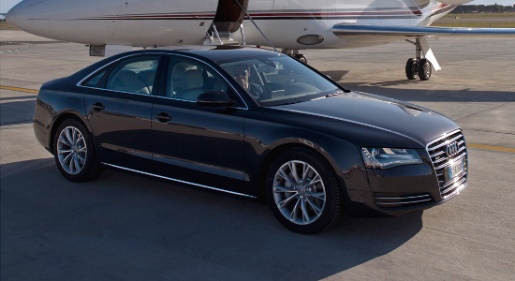 Пакет услугВИП сервисВзрослый(первый и второй чел.)Взрослый(начиная с третьего чел.)Ребенок(2-11,9) летРебенок(0-1,9) летПрилет и вылет€ 220,0€ 183€ 110FreeНа прилете€ 220€ 183€ 110FreeПри вылетe€ 220€ 183€ 110Free